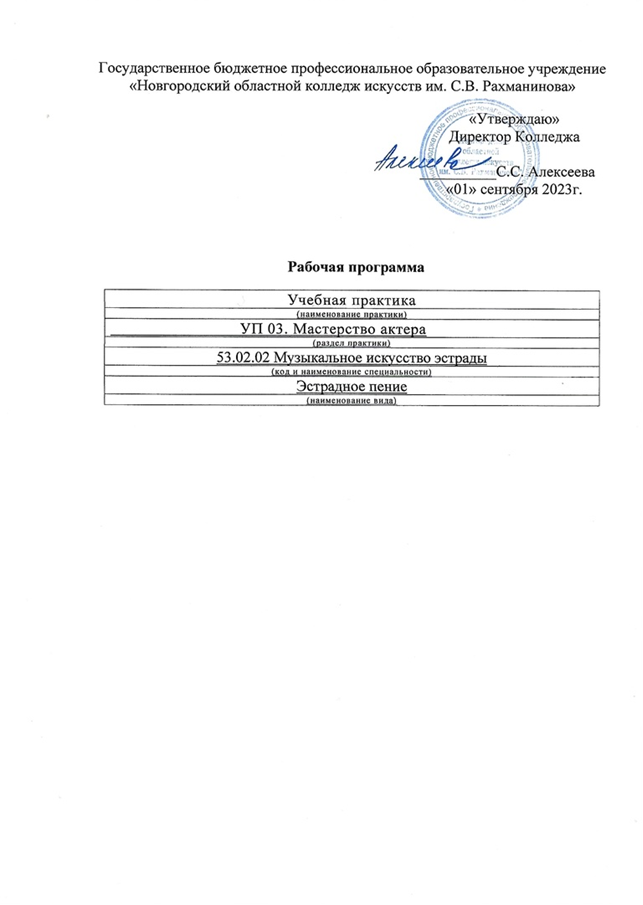 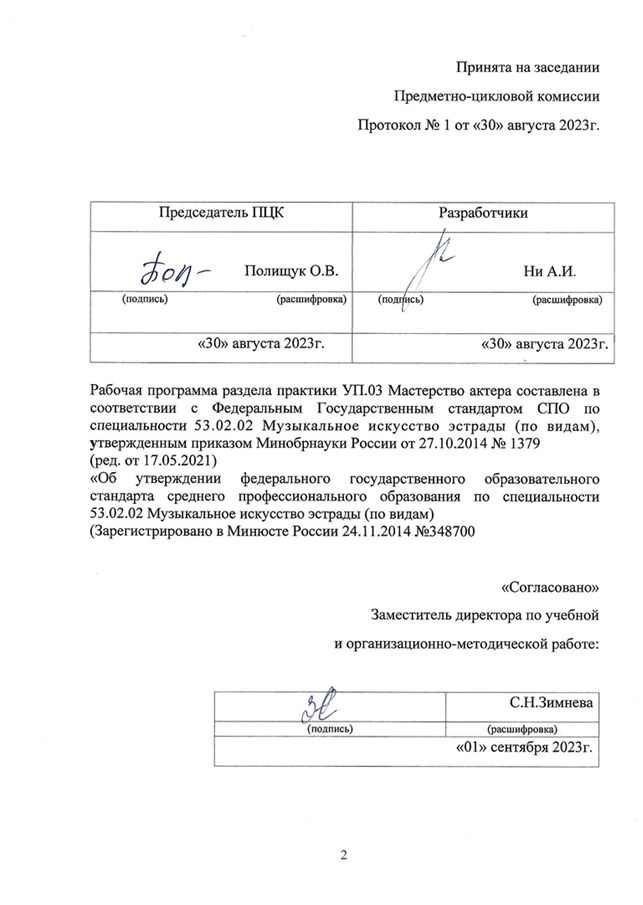 СОДЕРЖАНИЕПОЯСНИТЕЛЬНАЯ ЗАПИСКА                                                                      4           ЦЕЛИ И ЗАДАЧИ УЧЕБНОЙ ПРАКТИКИ - ТРЕБОВАНИЯ К РЕЗУЛЬТАТАМ ОСВОЕНИЯ МДК                                                               6                            ТРЕБОВАНИЯ К УРОВНЮ ОСВОЕНИЯ СОДЕРЖАНИЯ ПРОГРАММЫ                                                                                                     7СТРУКТУРА УЧЕБНОЙ ПРАКТИКИ                                                           7      СОДЕРЖАНИЕ РАЗДЕЛА МДК И ТРЕБОВАНИЯ К ФОРМАМ И СОДЕРЖАНИЮ ТЕКУЩЕГО, ПРОМЕЖУТОЧНОГО, ИТОГОВОГО КОНТРОЛЯ (ПРОГРАММНЫЙ МИНИМУМ, ЗАЧЕТНО - ЭКЗАМЕНАЦИОННЫЕ ТРЕБОВАНИЯ)                                                     10условия реализации ПРОГРАММЫ раздела мдк                    17МЕТОДИЧЕСКИЕ РЕКОМЕНДАЦИИ ПРЕПОДАВАТЕЛЯМ                18МЕТОДИЧЕСКИЕ РЕКОМЕНДАЦИИ ПО ОРГАНИЗАЦИИ САМОСТОЯТЕЛЬНОЙ РАБОТЫ СТУДЕНТОВ                                       19СПИСОК ЛИТЕРАТУРЫ                                                                                 20Лист переутверждения рабочей программы                       24ЛИСТ РЕГИСТРАЦИИ ИЗМЕНЕНИЙ, ВНЕСЕННЫХ В РАБОЧУЮ ПРОГРАММУ                                                                                                    25ПОЯСНИТЕЛЬНАЯ ЗАПИСКА      Рабочая программа «УП Мастерство актера» является частью  основной образовательной программы в соответствии ФГОС по специальности СПО 070214 «Музыкальное искусство эстрады» углубленной подготовки в части освоения основного вида профессиональной деятельности, артист, преподаватель, руководитель эстрадного коллектива готовится к следующим видам деятельности:1. Музыкально-исполнительская деятельность в качестве солиста концертных организаций.2. Педагогическая деятельность  (учебно-методическое обеспечение процесса обучения в детских школах искусств, детских музыкальных школах, других учреждениях дополнительного образования, общеобразовательных учреждениях, учреждениях СПО).3. Организационно-управленческая деятельность (организация репетиционной работы и концертной деятельности в качестве руководителя коллектива исполнителей);в части освоения соответствующих общих и профессиональных компетенций:          ОК 1. Понимать сущность и социальную значимость своей будущей профессии, проявлять к ней устойчивый интерес.ОК 2. Организовывать собственную деятельность, определять методы испособы выполнения профессиональных задач, оценивать их эффективностьи качество.ОК 3. Решать проблемы, оценивать риски и принимать решения в нестандартных ситуациях.ОК 4. Осуществлять поиск, анализ и оценку информации, необходимойдля постановки и решения профессиональных задач, профессионального и личностного развития.ОК 5. Использовать информационно-коммуникационные технологиидля совершенствования профессиональной деятельности.ОК 6. Работать в коллективе, обеспечивать его сплочение, эффективнообщаться с коллегами, руководством.ОК 7. Ставить цели, мотивировать деятельность подчиненных, организовывать и контролировать их работу с принятием на себя ответственности за результат выполнения заданий.ОК 8. Самостоятельно определять задачи профессионального и личностного развития, заниматься самообразованием, осознанно планироватьповышение квалификации.ОК 9. Ориентироваться в условиях частой смены технологий в профессиональной деятельности. Артист, преподаватель, руководитель эстрадного коллектива должен обладать профессиональными компетенциями, соответствующими основным видам профессиональной деятельности:ПК 1.1. Целостно воспринимать, самостоятельно осваивать и исполнять различные произведения классической, современной и эстрадно-джазовой музыкальной литературы в соответствии с программными требованиями. ПК 1.2. Осуществлять музыкально-исполнительскую деятельность в составе ансамблевых, оркестровых джазовых коллективов в условиях театрально-концертных организаций. ПК 1.3. Демонстрировать владение особенностями джазового исполнительства, средствами джазовой импровизации.ПК 1.4. Применять в исполнительской деятельности технические средства звукозаписи, вести репетиционную работу и запись в условиях студии.ПК 1.5. Выполнять теоретический и исполнительский анализ музыкальных произведений, применять базовые теоретические знания в процессе поиска интерпретаторских решений. ПК 1.6. Осваивать сольный, ансамблевый исполнительский репертуар в соответствии с программными требованиями. ПК 1.7. Овладевать культурой устной и письменной речи, профессиональ¬ной терминологией.       Педагогическая деятельность.ПК 2.1. Осуществлять педагогическую и учебно-методическую деятельность в детских школах искусств, детских музыкальных школах, других учреждениях дополнительного образования, в общеобразовательных учреждениях, учреждениях СПО.ПК 2.2. Использовать знания из области психологии и педагогики, специальных и музыкально-теоретических дисциплин в преподавательской деятельности.ПК 2.3. Осваивать основной учебно-педагогический репертуар.ПК 2.4. Планировать развитие профессиональных умений обучающихся.ПК 2.5. Использовать базовые знания и практический опыт по организации и анализу учебного процесса, методике подготовки и проведенияурока в исполнительском классе.ПК 2.6. Применять классические и современные методы преподавания. Организационно-управленческая деятельность.          ПК 3.2. Организовывать репетиционную и концертную работу, планировать и анализировать результаты своей деятельности.         Рабочая программа «УП Мастерство актера» может быть использована в следующих областях профессиональной деятельности выпускников:музыкальное исполнительство (вокальное);образование музыкальное в детских школах искусств, детских музыкальных школах, других учреждениях дополнительного образования, общеобразовательных учреждениях, учреждениях СПО;руководство творческим музыкальным коллективом.       Рабочая программа «УП Мастерство актера» в структуре основной профессиональной образовательной программы принадлежит к разделу Учебная Практика.ЦЕЛИ И ЗАДАЧИ РАЗДЕЛА УП - ТРЕБОВАНИЯ К РЕЗУЛЬТАТАМ ОСВОЕНИЯ УПЦелью курса является:         воспитание квалифицированных артистов-вокалистов, способных в сольном, ансамблевом исполнительстве использовать многообразные возможности актерского мастерства для достижения наиболее убедительной интерпретации авторского поэтического и музыкального текста;	обучение сознательной самостоятельной работе над художественным образом исполняемого произведения; Задачами курса являются:	развитие актерских способностей, освоение элементов актерского мастерства;	овладение методами комплексного анализа слова, текста;	овладение навыками мышечного контроля.ТРЕБОВАНИЯ К УРОВНЮ ОСВОЕНИЯ СОДЕРЖАНИЯ ПРОГРАММЫ	В результате освоения  курса студент должен:иметь практический опыт:	работы над воплощением художественного образа исполняемого произведения;анализа авторского поэтического текста;самостоятельной подготовки к публичным выступлениям с сольными и ансамблевыми программами;	воплощения художественного образа исполняемого произведения средствами актерского мастерства;уметь: 	исправлять недостатки произношения;координировать дыхание с пением, движение с пением;анализировать авторский поэтический текст с точки зрения общепринятых норм литературного произношения;	выразить художественный образ исполняемого произведения в сочетании слова, пения, сценического решения;знать:	упражнения для развития речевого аппарата, координации голоса и дыхания;	орфоэпические и фонетические  нормы русского языка;	основы техники и культуры сценической речи, интонации;	основы актерского мастерства, основные элементы актерской техники;	законы и приемы театрально-сценического воплощения вокального номера, композиции.Структура Раздела УПОбъем времени, выделяемый на УПОбязательная  учебная нагрузка студента по « УП Мастерство актера» – 117 час, время изучения – 6 и 8 семестры по 2ч. в неделюФорма итогового контроля:Зачеты –6 и 8семестры.                                             Тематический план                                            «УП Мастерство актера»Специальность – 51.02.02«Музыкальное искусство эстрады» вид эстрадное пениеФорма обучения – очнаяРаспределение учебной нагрузки по семестрамСпециальность – 07214 «Музыкальное искусство эстрады» вид «Эстрадное пение»Форма обучения – очная5. СОДЕРЖАНИЕ РАЗДЕЛА УП И ТРЕБОВАНИЯ К ФОРМАМ И СОДЕРЖАНИЮ ТЕКУЩЕГО, ПРОМЕЖУТОЧНОГО, ИТОГОВОГО КОНТРОЛЯ (ПРОГРАММНЫЙ МИНИМУМ, ЗАЧЕТНО-ЭКЗАМЕНАЦИОННЫЕ ТРЕБОВАНИЯ).3 курс. 6 семестрВведение. Задачи практики.Раздел 1. Работа актера над собой.Тема 1.1. Совершенствование актерских навыков.Проведение упражнений на закрепление полученных актерских навыков по овладению элементами действия: на мышечное расслабление, сценическое внимание, воображение, чувства правды и веры, сценическое отношение, артистическую смелость. Тема 1.2. Сценическая наивность – важный элемент действия. Наивность это свойство непосредственно, без рассуждения воспринимать впечатления, предлагаемые обстоятельства и жить ими.Поддержка и укрепление веры сценической наивностью и артистической смелостью. Практические занятия по теме 1.2. - 4 часа.Проведение упражнений:- «воздушные шары»;- «металлические шары»;- «ответы на неожиданные, совсем не относящиеся к делу, вопросы»;- «оправдание крика»;- «обыкновенные чудеса».Тема 1.2.1. «Человек – предмет» - импровизация.Практические занятия по теме – 4 часа.- Выбор предмета, нахождение пластической выразительности предмета;- придание предмету человеческих качеств: - возраста;- характера;- отношение к окружающему;- воплощение придуманного человека – предмета в физическом действии. Тема 1.2.2. «Цирк» - импровизационные упражнения – 4 часа.Наблюдения за артистами цирка по интернету.Выбор артиста цирка для импровизации.Наблюдения за выбранным артистом.Сочинение показа – импровизации.Изображение студентами участников циркового представления.Тема 1.2.3. Наблюдения за животными.Проведение студентами наблюдений за животными: в обычной жизни, в интернете, в приезжем цирке «Шапито». Выбор наиболее понравившегося животного. Наблюдение за повадками. Показ на групповом уроке наблюдений. Тема 1.2.4. Работа над этюдами на основе наблюдений за животными. Отбор наиболее перспективных наблюдений за животными для дальнейшей работы. Цель работы – добиться от исполнителя подлинности процесса, научить его избегать обозначения. Этапы работы над этюдом на основе наблюдений за животными:Определение возраста.Понять логику (выбранного животного) поведения, ощутить его намерения и желания.Попробовать «примерить» его на себя, «изнутри» понять его характер.Сочинить этюд с введением события, преодоления создавшихся предлагаемых обстоятельств.Работа по перевоплощению, освоению логики мышления животного, системы его оценок.Нахождение пластики, выражающей внутренние преобразования.Использование необходимой бутафории, элементов костюма.Тема 1.2.5. Подготовка к показу. Проведение прогонов с использованием бутафории, элементов костюма, музыки с остановками. Проведение прогонов без остановки.Обсуждение.Показ – зачет.4 курс. 8 семестрРаздел 1. Совершенствование актерских навыков.Проведение актерских тренингов на совершенствование приобретенных навыков по овладению элементами действия.Раздел 2. Работа актера над образом в музыкально-драматическом спектакле. Тема 2.1. Выбор произведения для сценического воплощения.Самостоятельный выбор студентами репертуара, чтение и обсуждение предлагаемых музыкальных сказок, мюзиклов, фрагментов из них.Утверждение репертуара в соответствии возможностями студентов. Тема 2.2. Работа актера на этапе «застольного периода».Застольный период – первый этап работы над спектаклем. Основные задачи: изучение идейного содержания пьесы, ее образов, линии их поведения.Разведка умом и проверка действием.Распределение ролей.Определение задач исполнителей. Выход на площадку с импровизированным текстом – этюдом для проверки в действии понимания задачи роли. Актер «входит» в роль.Тема 2.3. Работа актерка над образом на этапе репетиций и в «выгородках».Выгородка – условное обозначение декораций с помощью подсобного материала – кубов, стульев и др.Выстраивание общения, сценического действия в условиях точной планировки. Действие от образа. Тема 2.3.1. Установление непрерывной линии взаимодействия с партнером. Игра для партнера, «играть надо не для публики, не для себя, а для партнера». (Станиславский)Подчиненность каждого образа единому пониманию коллективом сверх задачи спектакля.Тема 2.3.2. Поиски внутренней и внешней характерности.Понятия внутренняя и внешняя характерности. Овладение характерностью – путь к перевоплощению. Овладение актерами логикой образа, выполнять чужую логику как свою. Поиски манеры общения, физиологической особенности.Поиски элементов костюма. Тема 2.3.3. Закрепление в процессе репетиций в выгородках, найденных актерами, сценических действий, мизансцен. Превращение актерской мизансцены в режиссерскую.Тема 2.3.4. Работа над вокальными номерами в музыкальном спектакле.Анализ вокальных номеров с точки зрения смысла, задачи. Работа с концертмейстером по разучиванию вокального номера. Соединение вокала со сценическим действием и мизансценой.Закрепление в первых прогонах.Тема 2.4. Работа актером над образом на этапе репетиции на сцене.Переход исполнителей на сцену с декорациями, как завершающий этап работы над спектаклем.Завершение основной работы с каждым исполнителем по созданию его образа.Поиски исполнителями наибольшей сценической выразительности в своих действиях, жестах. Отбор и закрепление лучших приспособлений, красок.Уточнение костюма, реквизита, проверка их в репетиции.Уточнение актером текста роли: логика, правильная постановка ударения, дикционные упражнения. Прогоны на закрепление всего найденного.Анализ прогонов всего найденного. Тема 2.4.1. Генеральная репетиция и подготовка к ней.Проведение монтировочных репетиций. Подготовка реквизита, декораций, костюмов, бутафории, свето и звуко аппаратуры.Проверка готовности исполнителей.Проведение первой генеральной репетиции, анализ, обсуждение с исполнителями.Внесение уточнений.Проведение второй генеральной репетиции.Обсуждение.Тема 2.5. Показ спектакля. Проверка готовности.Проведение показа на зрителя, обсуждение на зрителя. Подведение итогов работы. Выставление итогового зачета.Требования к формам итогового контроля Виды контроля       Текущий контроль охватывает весь объем  курса УП «Мастерство актера» и осуществляется один раз в семестр в виде зачета с оценкой. Формы контроля по УП:Критерии оценки текущий знаний и умений(Отлично) «5» - Студент владеет пониманием «Работа актера над собой» (6 семестр) и «Работа актера над ролью» в процессе подготовки музыкального спектакля» (8 семестр), верно связывает их с практикой, органично существует в предлагаемых обстоятельствах. В работе над сценическим воплощением практических заданий проявил достаточно много самостоятельности в выборе средств сценической выразительности. (Хорошо) «4» - Студент понимает основные теоретические положения разделов программы, но при изложении допускает некоторые неточности;ограничен в предлагаемых обстоятельствах; недостаточно активен в самостоятельной работе над выполнением практических заданий.(Удовлетворительно) «3» - Студент продемонстрировал понимание только некоторых теоретических положений разделов программы. Не всегда органичен в предлагаемых обстоятельствах; мало проявлял самостоятельности в работе.(Неудовлетворительно) «2» - Студент не продемонстрировал знаний основных теоретических положений разделов программы, умений и навыков действовать на сцене.Критерии оценки промежуточного контроля (Отлично) «5» - Студент продемонстрировал умения и навыки органичного существования в предлагаемых обстоятельствах роли; умение действовать в музыкальных номерах;был заразительным, обаятельным, убедительным.(Хорошо) «4» - Студент в показе был органичен, цели в роли стремился добиваться, но иногда действие не очень активно развивалось актером.(Удовлетворительно) «3» - Студент в показе был мало убедительным, не всегда органичным.(Неудовлетворительно) «2» - Студент не продемонстрировал овладение основными умениями и навыками сценического действия, музыкальные номера не проработаны.условия реализации УПУчебно-методическое и информационное обеспечение курсаТаблица 1. Обеспечение междисциплинарного курса учебно-методическими материалами (разработками)6.2.Требования к материально-техническому обеспечению7. МЕТОДИЧЕСКИЕ РЕКОМЕНДАЦИИ ПРЕПОДАВАТЕЛЯМНа УП «Мастерство актера» совершенствуются и углубляются умения и навыки освоения сценического действия, полученные на УП«Мастерство актера».При составлении и проведении актерского тренинга используются методические подходы: комплексный и по «спирали», т.е. можно использовать ранее освоенные упражнения, но на новом более сложном витке – усложнение предлагаемых обстоятельств. Продолжается работа над наблюдениями.6 семестр – за животными (повадками, их проявлениями в различных обстоятельствах);в 8 семестре – наблюдения за людьми, поиск характерности.Необходимо также соблюдение требования к созданию условий для большей самостоятельности студентов.8.  МЕТОДИЧЕСКИЕ РЕКОМЕНДАЦИИ ПО ОРГАНИЗАЦИИ САМОСТОЯТЕЛЬНОЙ РАБОТЫ СТУДЕНТОВСамостоятельная работа – это активные формы индивидуальной деятельности студентов, направленные на закрепление пройденного материала, формирование умений и навыков при решении поставленных задач, творческое осмысление изучаемого материала.Целью самостоятельной работы «УП. Мастерство актера» является развитие познавательной деятельности при освоении учебной и учебно-методической литературы, умение связывать теорию с практикой;развитие умения применять наблюдения в создании сценических образов и др. Предлагаемые виды самостоятельной работы связаны с освоением основных разделов УП.6 семестр - В учебно-методической литературе 1. Гиппиус С. В. Актерский тренинг. Гимнастика чувств. Методические рекомендации /С. В. Гиппиус-Санкт-Петербург Прайм-Еврознак,2007;2. Основы актерского мастерства по методике З. Я. Корогодского. Методические разработки содержания программ. М.:ВЦХТ( «Я вхожу в мир искусств») 2008.- Самостоятельно изучить элемент сценического действия – сценическая наивность и ответить на вопросы:Понятия сценическая «наивность»;Взаимосвязь сценической наивности и артистической смелости, их значение в воспитании актерских навыков.- Выписать упражнения на развитие сценической наивности, разобраться в цели и содержании их;- Подготовиться к опросу по теории и проведении упражнений;- Проведение наблюдений за «животными»: повадками. Подготовиться к показу этих наблюдений на групповом уроке.- Выбрать для дальнейшей работы – этюда «животное», наиболее понравившееся и наиболее понятное.- Продолжение наблюдений за конкретным животным: фиксирование повадок, поведенческой линии.- Сочинение этюда с введением конкретных предлагаемых обстоятельств; несложного события.- Домашняя работа над этюдом как подготовка к групповому практическому занятию над этюдами.- Подготовка к показу: элемент костюма, музыка, реквизит.8 семестр. Тема «Работа актера над ролью в музыкальном спектакле».- Более подробно ознакомиться с этапами работы над ролью в учебном пособии: Захава Б.Е. Мастерство актера и режиссера. Учебное пособие изд. 2-е, испр., доп. М.: Просвещение, 1978;выписать основные положения;подготовиться к групповому уроку.- Поиск в интернете, в пособиях музыкальной сказки или мюзикле для выбора репертуара, его сценического воплощения.- Самостоятельная работа по анализу произведения: тема, идея, цели героев, линии их поведения.- Подготовка к репетициям «Застольного периода»: уточнение линии поведения и участие в импровизационных этюдах.- Домашняя работа над ролью на этапе работы «в выгородках»: сочинение биографии образа; фантазирование об образе в первом лице, создание внутренних монологов.- Наблюдения за людьми для поиска внешней характерности.- Работа над музыкальными номерами.- Работа над текстом: логика, выстраивание логической переспективы.- Работа над поиском и выбором костюма, реквизита, грима.- Подготовка к прогонам, генеральной репетиции, показу.9. СПИСОК ЛИТЕРАТУРЫПеречень  основной учебной и методической литературы.1. Актерский тренинг: Мастерство актера в терминах Станиславского. –Москва АСТ, 2010. – (Золотой фонд актерского мастерства).2. Альшиц Ю.Л. Тренинг forever! / Ю.Л.Альшиц. – Москва: РАТИ –ГИТИС,20093. Бажанова Р.К. Феномен артистизма и его театральные разновидности./Р.К.Бажанова// Обсерватория культуры. – 2010. - №4. – С. 42-49.4. Венецианова М.А. Актерский тренинг. Мастерство актера в терминахСтаниславского. / М.А.Венецианова. – Москва: АСТ, 2010. –(Золотой фонд актерского мастерства)5. Владимиров С.В. Действие в драме. – 2 изд., доп. – Санкт-Петербург: Изд-во СПб ГАТИ, 2007.6. Гиппиус С.В. Актерский тренинг. Гимнастика чувств. / С.В.Гиппиус. –Москва АСТ, 2010.7. Гительман Л.И. Зарубежное актерское искусство XIX века: Франция,Англия, Италия, США: хрестоматия./ Л.И.Гительман. – Санкт-Петербург:СПб ГУЭФ, Вертикаль, Гуманитарный университет профсоюзов, 2002.8. Жабровец М.В. Тренинг фантазии и воображения: методическое пособие/ М.В.Жабровец. – Тюмень: РИЦ ТГАКИ, 20089. Захава Б.Е. Мастерство актера и режиссера: учебное пособие / Б.Е.Захава.– 5-е изд. – Москва: РАТИ-ГИТИС, 200810.Зверева Н.А. Создание актерского образа: словарь театральных терминов /Н.А.Зверева, Д.Г.Ливнев. – Москва: РАТИ-ГИТИС, 200811.Иллюстрированная история мирового театра / под ред. Джона РасселаБрауна. – Москва: ЗАО «БММ»12.Кипнис М. Актерский тренинг. 128 лучших игр и упражнений для любоготренинга / М.Кипнис. – Москва: АСТ, 2009. – (Золотой фонд актерскогомастерства)13.Кипнис М. Актерский тренинг. Более 100 игр, упражнений и этюдов,которые помогут вам стать первоклассным актером / М.Кипнис. – Москва:АСТ, 2010. – (Золотой фонд актерского мастерства)14.Кнебель М.О. Поэзия педагогики. О действенном анализе пьесы и роли. –Москва: ГИТИС, 200515.Кнебель М.О. Слово в творчестве актера. / М.О.Кнебель. – Москва: РАТИ-ГИТИС, 200916.Кокорин А. Вам привет от Станиславского: учебное пособие / А.Кокорин– 200217.Кутьмин С.П. Краткий словарь театральных терминов / С.П.Кутьмин. –Тюмень: ТГАКИ, 200318.Кутьмин С.П. Характер и характерность: учебное пособие / С.П.Кутьмин.– Тюмень:ТГАКИ, 200419.Лоза О. Актерский тренинг по системе Станиславского. Упражнения иэтюды / О.Лоза. – Москва: АСТ, 2009. – (Золотой фонд актерскогомастерства)20.Немирович-Данченко В.И. Рождение театра / В.И.Немирович-Данченко. –Москва: АСТ; Зебра Е; ВКТ, 2009. – (Актерская книга)21.Новарина, Валер. Жертвующий актер / пер. с фр. Екатерины Дмитриевой//Новое литературное обозрение. – 2005. - № 73. – Режим доступа:http://magazines.russ.ru/nlo/2005/73/no31-pr.html22.Павис П. Словарь театра. / П.Павис; пер. с фр.; под ред. Л.Баженовой. –Москва: ГИТИС, 200323.Полищук Вера. Актерский тренинг. Книга актерского мастерства.Всеволод Мейерхольд. / Вера Полищук. – Москва: АСТ, 2010. – (Золотойфонд актерского мастерства)24.Райан П. Актерский тренинг искусства быть смешным и мастерстваимпровизации / П.Райан. – пер. с англ. – Москва: АСТ, 2010. – (Золотойфонд актерского мастерства)25.Русская театральная школа. – Москва: ПанЪинтер, 2004. – (Русскиешколы)26.Русский драматический театр: энциклопедия. – Москва, БольшаяРоссийская энциклопедия, 200127.Русский театр. 1824 – 1941. Иллюстрированная хроника российскойтеатральной жизни. – Москва: Интеррос, 200628.Сарабьян, Эльвира. Актерский тренинг по системе Георгия Товстоногова./ Эльвира Сарабьян. – Москва: АСТ, 2010. – (Золотой фонд актерскогомастерства)29.Сарабьян, Эльвира. Актерский тренинг по системе Станиславского. Речь.Слова. Голос. / Эльвира Сарабьян. – Москва: АСТ, 2010. – (Золотой фондактерского мастерства)30.Создание актерского образа: теоретические основы / сост. и отв. ред.Н.А.Зверева, Д.Г.Ливнев. – Москва: РАТИ-ГИТИС, 200831.Создание актерского образа: хрестоматия / сост. Д.Г.Ливнев. – Москва:РАТИ-ГИТИС, 200832.В.Н.Сорокин. Мизансцена – как пластическое выражение сутидраматургического материала / В.Н.Сорокин, Л.Я.Сорокина // Искусство иобразование. – 2010. - № 1(63). – С.19-2733.Станиславский К.С. Актерский тренинг. Работа актера над ролью /К.С.Станиславский. – Москва: АСТ, 2009. – (Золотой фонд актерскогомастерства)34.Станиславский К.С. Актерский тренинг. Работа актера над собой втворческом процессе переживания: Дневник ученика. /К.С.Станиславский.– Москва: АСТ, 2009. – (Золотой фонд актерского мастерства)35.Станиславский К.С. Актерский тренинг. Учебник актерского мастерства /К.С.Станиславский. – Москва: АСТ, 2009. – (Золотой фонд актерскогомастерства)36.Станиславский К.С. Искусство представления / К.С.Станиславский. –Санкт-Петербург: Азбука-классика, 201037.Станиславский К.С. Работа актера над собой. М.А.Чехов. О техникеактера: антология. – Москва: АРТ, 200838.Стреллер Джорджо. Театр для людей. Мысли записанные, высказанные иосуществленные / Джорджо Стреллер; пер. с ит. и коммент. С.Бушуевой. –Москва: Радуга, 198439.Сушков Б. Театр будущего. Школа русского демиургического театра.Этика творчества актера / Б.Сушков. – Тула: Гриф и К, 201040.Театр: энциклопедия. – Москва: Олма-Пресс, 200241. Театр. Актер. Режиссер. Краткий словарь терминов и понятий / сост.А.Савина. – Санкт-Петербург: Лань, Планета музыки, 2010 – (Миркультуры, истории и философии)42.Теоретические основы создания актерского образа. – Москва: ГИТИС,200243.Хмельницкий Ю.О. Из записок актера таировского театра / ЮлийХмельницкий. – Москва: ГИТИС, 200444.Хрестоматия по истории русского актерского искусства конца XVIII –первой половины XIX веков: учебное пособие. – Санкт-Петербург: Санкт-Петербургская академия театрального искусства, 200545.Чехов М.А. Тайны актерского мастерства. Путь актера / М.А.чехов. –Москва: АСТ, 2009. – (Золотой фонд актерского мастерства)СПИСОК РЕКОМЕНДУЕМЫХ ИНТЕРНЕТ-РЕСУРСОВ1. Актерское мастерство. – Режим доступа: http:// acterprofi.ru2. Культура и образование. Театр и кино.// Онлайн Энциклопедия«Кругосвет». – Режим доступа:http://www.krugosvet.ru/enc/kultura_i_obrazovanie/teatr_i_kino.3. Античный театр. Режим доступа: http://anti4teatr.ucoz.ru.4. Каталог: Театр и театральное искусство. – Режим доступа:http://www.art-wordle-teatre/ru5. Энциклопедия: Музыка. Театр. Кино. – Режим доступа:httѰ://scit.boom.ru/musik.teatr/What _takoe_teaɴr.⁨tm6. Театральная Энциклопедия. – Режим доступа:http://www.gumer.info/bibliotek_Buks/Culture/Teatr/_Index.php7. Планета театра: (новости театральной жизни России). – Режимдоступа:http://www.theatreplanet.ru.articles8. Средневековый театр Западной Европы. – Режим доступа:http://scit.boom.ru/music/teatr/Zarybegnui_teatr3.htm9. Средневековый театр. – Режим доступа:http://art.1september.ru/index.php?year=2008@num=0610.Западноевропейский театр. – Режим доступа: http://svr-lit.niv.ru11.Театральная библиотека: пьесы, книги, статьи, драматургия. –Режим доступа: http://biblioteka.teatr –obraz.ruЛист переутверждения рабочей программыРаздела УП (профессионального модуля)Рабочая программа: _____________________________________________________________________________________________________одобрена на 20__/20__ учебный год на заседании предметно-цикловой комиссии	_от	20	г., протокол №	Председатель ПЦК	Рабочая программа: _____________________________________________________________________________________________________одобрена на 20__/20__ учебный год на заседании предметно-цикловой комиссии	_от	20	г., протокол №	Председатель ПЦК	(подпись)	(Инициалы и фамилия)Рабочая программа: _____________________________________________________________________________________________________одобрена на 20__/20__ учебный год на заседании предметно-цикловой комиссии	_от	20	г., протокол №	Председатель ПЦК	Рабочая программа: _____________________________________________________________________________________________________одобрена на 20__/20__  учебный год на заседании предметно-цикловой комиссии	_от	20	г., протокол №	Председатель ПЦК	(подпись)	(Инициалы и фамилия)ЛИСТ РЕГИСТРАЦИИ ИЗМЕНЕНИЙ, ВНЕСЕННЫХ В РАБОЧУЮ ПРОГРАММУСодержание разделов и темВсего часовПракт.Самостоятельная работа 3 курс. 6 семестр.Введение. Задачи практики.Раздел1. Работа актера над собой.1.1 Совершенствование актерских навыков.6421.2. Сценическая наивность - важный элемент действия.6421.2.1. «Человек – предмет» - импровизация.6421.2.2. «Цирк» - импровизационные упражнения. 6421.2.3 Наблюдения за животными.8441.1.2.4. Работа над этюдами на основе наблюдений за животными.201461.7. Подготовка к показу – зачету642Зачет22Итого:6040204 курс 8 семестр.Раздел 1. Работа актера над собой.Тема 1.2.6.Совершенствование актерских навыков -  тренинг. 22Раздел 2. Работа актера над образом в музыкальном спектакле.2.1. Выбор произведения для сценического воплощения.5322.2. Работа актера на этапе «застольного периода»7432.3. Работа актера над образом на этапе «репетиции в выгородках».2.3.1.Установление непрерывной линии взаимодействия с партнером.442.3.2. Поиски внутренней и внешней характерности5322.3.3. Закрепление в процессе репетиций в «выгородке» найденных актерами действий мизансцен.442.3.4. Работа над вокальными номерами в музыкальном спектакле.10642.4. Работа актера над образом в этапе «репетиции на сцене»10552.4.1. Генеральная репетиция и подготовка к ней8532.5. Показ спектакля, обсуждение – итоговый зачет22Всего:573819Итого за 6,8 семестры:1177839Вид учебной работыВсегоНомер семестраНомер семестра68ГрупповыеСамостоятельная работаВсего783911740206038      19      57ЗачетыЗачетЗачетКурсСеместрФормы контроля (контрольная работа, зачёт, экзамен)Содержание текущего, промежуточного или итогового контроляОбоснование степени сложности36Промежуточный контроль ЗачетТекущий:Выполнение практических заданий:Упражнений на «сценическую наивность», наблюдения;Выполнение импровизационных этюдов – «человек-предмет», «Цирк».Выполнение самостоятельной работы.Промежуточный – зачет – показ этюдов на основе наблюдений за животными.Степень сложности определяется индивидуальными способностями студентов и стремлением добиться результата.48Итоговый зачетТекущий:Выполнение практических заданий:выбор репертуара,продуктивное участие в анализе пьесы, проверке действием;активное участие на всех этапах работы над спектаклем;самостоятельная работа над ролью по требованиям;умение действовать в вокальных номерах.Итоговый – зачет. Показ музыкально-драматического спектакля.Степень сложности определяется индивидуальными способностями студентов и приобретенными навыками в предыдущих семестрах.Библиографическое описание ИзданияВид занятия, в котором используетсяЧисло обеспечи-ваемых часовКол-во экземпляровКол-во экземпляровБиблиографическое описание ИзданияВид занятия, в котором используетсяЧисло обеспечи-ваемых часовУчебный кабинетБиблиотека колледжа1. Гиппиус С. В. Актерский тренинг. Гимнастика чувств. Методические рекомендации /С. В. Гиппиус-Санкт-Петербург Прайм-Еврознак,2007Практические занятия ,Самост.работа1062. Ершова А. П. , Букатов В. М. Актерская грамота-подросткам. Программа, методические советы и разъяснения по четырехлетнему курсу обучения в театральных школах, студиях. –Ивантеевка, 1994.Теория, практические занятия.1363.Основы актерского мастерства по методике З. Я. Корогодского. Методические разработки содержания программ. М.:ВЦХТ( «Я вхожу в мир искусств») 2008Теория, практические занятия, самостоятельная работа.824. Тришин В. Студийный метод воспитания актера: методически-практический курс. М.:ВЦХТ («Я вхожу в мир искусств»),2009. Теоретические занятия, самостоятельная работа825. Музыкальный театр Методичесике рекомендации, М.:ВЦХТ («Я вхожу в мир искусств»),2003.102Наименование и описание средств обученияВид занятия, в котором используетсяЧисло обеспечиваемых часовКол-во экземпляров1. Класс со сценой для проведения групповых занятий.Практическое занятие, Самост.раб.11712. Музыкальный центр (лазерный проигрыватель компакт-дисков)Практическое занятие, Самост.раб.11713. 	КомпьютерПрактическое занятие Самост.раб.11714. Учебные пособияПрактическое занятие Самост.раб.11765. Театральный реквизит Практическое занятие, Самост.раб.117106. КостюмыПрактическое занятие, Самост.раб.11710Номер измененияНомер листаДата внесения измененияФИО ответственного за внесение измененияПодписьответственного за внесение изменения